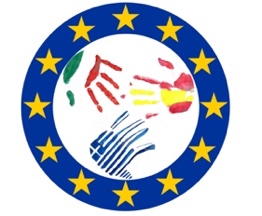 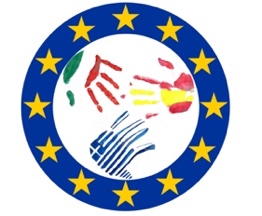 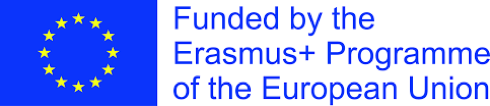 CHARACTERS    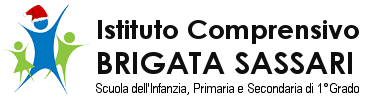 MONUMENTSTRADITIONSFOODMARIA LAI  Sardinian  Artist  (Sardinia) 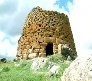 NURAGHE(Ancient Sardianian Carnival masks)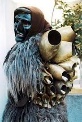 MAMUTHONES and ...(Stuffed Pasta)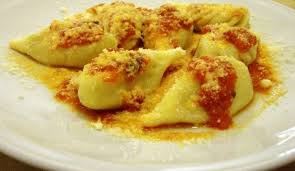 CULURGIONESLEONARDO DA VINCIInventor, Artist, Scientist(Sardinia) 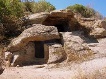 DOMUS DE JANASBOES, MERDULES, 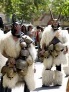 FILONZANA (Carnival)(Typical Dessert)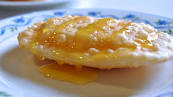 SEADASGALILEO GALILEI Scientist       (Sardinia)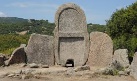 GIANTS’ TOMB(Sardinian Amulet, decorative motif)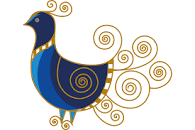 PAVONCELLA(Handmade Pasta)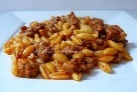 MALLOREDDUSDANTE ALIGHIERILiterary Man, Poet(Milan)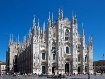 CATHEDRAL(Clay disk) 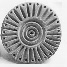 PINTADERA(Handmade Pasta)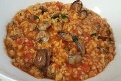 FREGOLAGIACOMO LEOPARDILiterary man, Poet(Turin)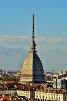 MOLE ANTONELLIANA(Sardinian Amulet)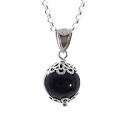 SU COCCU(Handmade Pasta)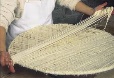 FILINDEU7 KINGS OF ROMERoman age Kings(Venice)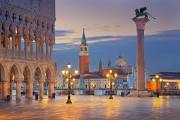 SAINT MARK’S SQUARE(Choral Singing)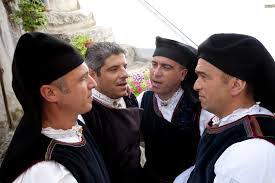 TENORES(Handmade Bread)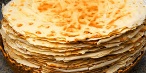 PANE CARASAUPIGAFETTANavigator, Geographer(Florence, Tuscany)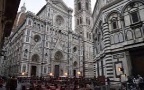 FLORENCE CATHEDRAL(Traditional Game) MORRA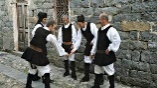 ORECCHIETTE CIME DI RAPA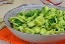 RAFFAELLO SANZIOPainter(Siena, Tuscany)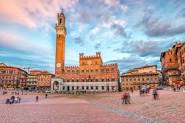 THE CAMPO IN SIENA(Traditional Instruments)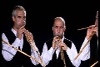 LAUNEDDAS(Rice) RISOTTO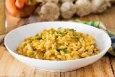 GIUSEPPE GARIBALDIArmy General, Patriot(Pisa, Tuscany)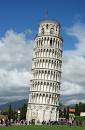 THE LEANING  TOWER(Traditional Celebration)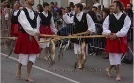 BARE FOOT RUNCOD WITH POLENTA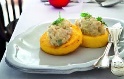 MARCO POLOTraveler, Writer(Rome)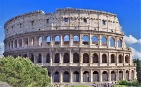 COLOSSEUM(Traditional Dance)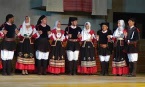 BALLO SARDO(Mixed Cheese)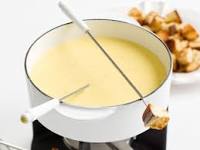 FONDUELUCIO BATTISTISongwriterTHE ROYAL PALACE CASERTA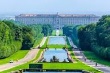 (Wood Columns) CANDELIERI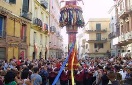 (Pasta,Tomato,cheese)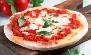 PIZZATAZENDABand, Music group         (Agrigento, Sicily)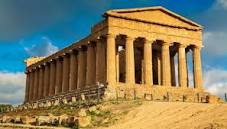 VALLEY OF THE TEMPLES(Equestrian Event)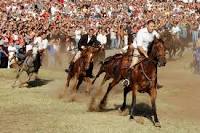 ARDIA(Sicilian Dessert)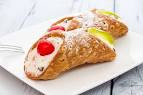 CANNOLI